Listes des électeursEtablissement Université Cadi Ayyad Marrakech Commission :…158Grade / Cadre :    - PROF AGREGE DE L'ENS SECOND QUALIF GRADE PRINCIPAL      - PROF AGREGE DE L'ENS SECOND QUALIF 1ER GRADEDate de publication : 24 avril 2015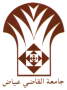 Royaume du MarocUniversité Cadi Ayyad – MarrakechLa PrésidenceNOM PRENOMEtablissementsSituation actuelle A:actif / M.B : Mis à dispositionCHERKAOUI MUSTAPHAENSATIFROUTE LAHCENENSAEL HAYDI ETTAYBIENSALOTFI MOHAMEDENSAAIT YOUB ABDELAAZIZENSAMADKOUR ABDERRAHIMENSAROUISSA ABDERRAHIMENSABELGHANNAMI MOHAMEDENSAER RAOUI M HAMMEDENSA